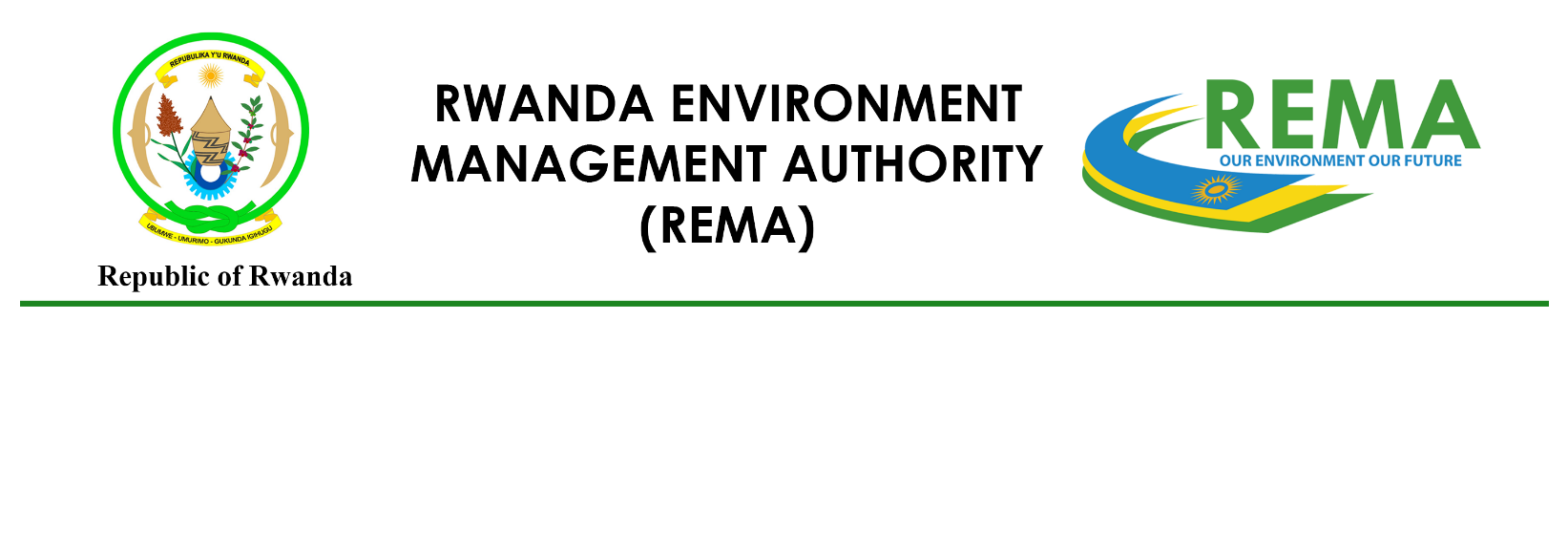 Clean Development Mechanisms (CDM) / Designated National Authority (DNA)Project summary (Project Idea Note or PIN)Project summary of a GHG abatement project for review While every effort should be made to provide as complete and extensive information as possible, it is recognised that full information on every item listed in the template will not be available for every project.Project proponent detailsProject description, type, location and scheduleBaseline and Greenhouse Gas abatementExpected Sustainable development benefitsFinance  Institutional capacity and structure, monitoring and carbon revenue distributionProject nameDate of submissionProject developer (Rwandese party)Project developer (Rwandese party)Name of the project developerCoordinating/Managing Entity: Organizational category Government / Government agency / Municipality / Private company / Non Governmental Organization (mention what is applicable)Other function(s) of the project developer in the projectSponsor / Operational entity / Intermediary / Technical advisor (mention what is applicable)Main activities of the developer Summary of the relevant experience of the project developerAddressContact personTelephone / faxE-mail and web address, if anyProject partners (List and provide the following information for all project partners)Project partners (List and provide the following information for all project partners)Name of the project partnerNature of relationship to partner Organizational categoryAddress (include web address, if any)Main activitiesContractual arrangements (Provide a brief description of the contractual and/or legal relationship(s) between the various key business entities including owner(s) of the future CERs. (If applicable))Contractual arrangements (Provide a brief description of the contractual and/or legal relationship(s) between the various key business entities including owner(s) of the future CERs. (If applicable))Contractual arrangements between various entities involvedTechnical summary of the projectTechnical summary of the projectObjective of the projectProject description and proposed activities (including a technical description of the project)Technology to be employed (Including; transfer of technology, history of this technology in the region/ country/ area, experience in operating this technology)Type of projectGreenhouse gases targetedField of activities (selected which is applicable)Field of activities (selected which is applicable)a. Energy supplyRenewable energy, excluding biomass / biomass / cogeneration / improving energy efficiency by replacing existing equipment / minimization of transport and distribution / fuel switch (e.g., switch coal to biomass)(mention what is applicable)b. Energy demandReplacement of existing “household equipment” / improvement of energy efficiency of existing production equipment(mention what is applicable)c. TransportMore efficient engines for transport / modal shift / fuel switch (e.g. public transport buses fuelled by natural gas)(mention what is applicable)d. Waste  managementCapture of landfill methane emissions / utilization of waste and wastewater emissions(mention what is applicable)e. Carbon sequestrationAfforestation/Reforestation/ Reducing Emissions from Deforestation and Forest Degradation (REDD)Location of the projectLocation of the projectRegionCountryCity (nearest)Brief description of the location of the project activity.Expected schedule of construction and commissioningEarliest project start dateEstimate of time required before becoming operational after approval of the PIN.Time required for financial commitments: Time required for legal matters: Time required for negotiations: Time required for construction: Expected first year of carbon credit deliveryProject lifetime (depending on the lifetime of the equipment used)Number of yearsCurrent status or phase of the projectIdentification and pre-selection phase / opportunity study finished / pre-feasibility study finished / feasibility study finished / negotiations phase / contracting phase / etc.(mention what is applicable and indicate the documentation [e.g., the feasibility study] available)Baseline scenario Baseline scenario Baseline scenarioPlease describe the most likely scenario in the absence of the proposed project and explain why the project leads to greenhouse gas abatement which would otherwise not occur. What would the alternative scenario be, without the proposed project? Different scenarios may be envisaged including the continuation of a current activity (business as usual), implementation of the proposed project activity and many others.Greenhouse Gas abatement The anticipated total amount of Greenhouse Gas (GHG) reduction compared to the “business-as-usual” scenario (which will be elaborated in the baseline later on at Project Design Document  [PDD] level) Please complete, if possibleGreenhouse Gas abatement The anticipated total amount of Greenhouse Gas (GHG) reduction compared to the “business-as-usual” scenario (which will be elaborated in the baseline later on at Project Design Document  [PDD] level) Please complete, if possibleEstimate of Greenhouse Gases abated / CO2 Sequestered (in metric tons of CO2-equivalent) Please base the estimates on the difference between the proposed project activity and the baseline scenario.If applicable calculate MWh or yearly replacement of ton coal, diesel or kerosene etc.Sustainable developmentSustainable developmentContribution to sustainable development (1. people 2. economy 3. environment)Total project cost estimateTotal project cost estimateDevelopment costsInstalled costsOther costs (Ongoing Capex and O&M)Total project costsSources of finance to be sought or already identifiedSources of finance to be sought or already identifiedEquityDebt – Long-termDebt - Short termNot identifiedManagementManagementLevel of (in house) capacity to develop, implement and monitor the project Monitoring Plan Explain how the necessary components and emission reductions will be monitored(e.g. amount of electricity generated, trees planted, energy consumption reduced)Operation and Management Please describe the structure of responsibilities to develop, implement and monitor the project. Carbon revenue distributionPlease indicate what you intend to do with the carbon revenues.